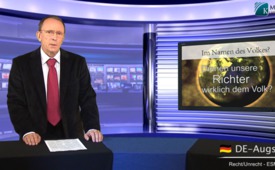 Im Namen des Volkes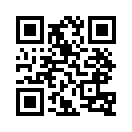 Mit dem Urteil des Bundesverfassungsgerichtes (BVG) ist  das deutsche Volk nun mit richterlichem Segen versklavt! Nur sehr wenige Menschen...Mit dem Urteil des Bundesverfassungsgerichtes (BVG) ist  das deutsche Volk nun mit richterlichem Segen versklavt! Nur  sehr wenige Menschen haben  die Tragweite dieser Entscheidung verstanden:  Was haben die Richter des  BVG im Namen des Volkes  verkündigt?  Im Namen des Volkes ist es  rechtens, dass ein 17-köpfiger  ESM-Rat Kapital von 160 Milliarden € innerhalb von 7 Tagen unwiderruflich von den  Bürgern einfordern kann.  Im Namen des Volkes ist es  rechtens, dass dieser Rat sich  sein Gehalt in Millionenhöhe  selbst festsetzt.  Im Namen des Volkes ist es  rechtens, dass dieser Rat unan-  tastbar ist und das Volk zukünftig keine Möglichkeit mehr hat,  Straftaten dieses Rates von einer unabhängigen Behörde untersuchen zu lassen.  Durch dieses Urteil wurde das  Volk „im Namen des Volkes“  entrechtet, denn die Staatsgewalt geht zukünftig nicht mehr  vom Volk aus!  Dieses Urteil im Namen des  Volkes zu verkünden, ist eine  Ohrfeige für jeden Bürger!  Deshalb erging dieses Urteil  nicht im Namen des Volkes,  weil es nicht dem Willen des  Volkes entspricht.  So bleiben Fragen offen: In wessen Namen wurde dieses  Urteil verkündigt? Wem dient  dieses Gesetz? Wem dienen  diese Richter in Wirklichkeit?  Wem dienen unsere Abgeordneten, die dieses Gesetz gegen  den Willen des Volkes verabschiedet haben? Wem dienen  unsere Medienvertreter, die das  Volk über den wahren Inhalt  dieses Gesetzes getäuscht haben?von kw.Quellen:Leserbrief von Klaus WeberDas könnte Sie auch interessieren:---Kla.TV – Die anderen Nachrichten ... frei – unabhängig – unzensiert ...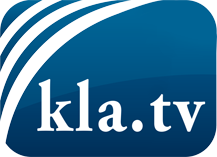 was die Medien nicht verschweigen sollten ...wenig Gehörtes vom Volk, für das Volk ...tägliche News ab 19:45 Uhr auf www.kla.tvDranbleiben lohnt sich!Kostenloses Abonnement mit wöchentlichen News per E-Mail erhalten Sie unter: www.kla.tv/aboSicherheitshinweis:Gegenstimmen werden leider immer weiter zensiert und unterdrückt. Solange wir nicht gemäß den Interessen und Ideologien der Systempresse berichten, müssen wir jederzeit damit rechnen, dass Vorwände gesucht werden, um Kla.TV zu sperren oder zu schaden.Vernetzen Sie sich darum heute noch internetunabhängig!
Klicken Sie hier: www.kla.tv/vernetzungLizenz:    Creative Commons-Lizenz mit Namensnennung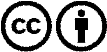 Verbreitung und Wiederaufbereitung ist mit Namensnennung erwünscht! Das Material darf jedoch nicht aus dem Kontext gerissen präsentiert werden. Mit öffentlichen Geldern (GEZ, Serafe, GIS, ...) finanzierte Institutionen ist die Verwendung ohne Rückfrage untersagt. Verstöße können strafrechtlich verfolgt werden.